TEHNISKĀ SPECIFIKĀCIJA Nr. TS 1608.007 v1Atslēga dinamometriskā ar sprūda mehānismu 40 – 150NmAttēlam ir informatīvs raksturs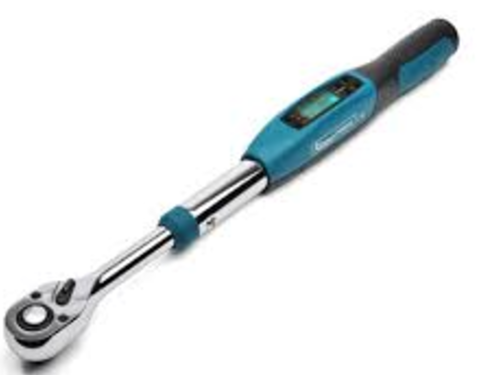 Nr.AprakstsMinimālā tehniskā prasībaPiedāvātās preces konkrētais tehniskais aprakstsAvotsPiezīmesVispārīgā informācijaRažotājs (nosaukums, atrašanās vieta)Norādīt informāciju1608.007 Atslēga dinamometriskā ar sprūda mehānismu 40 – 150Nm Tipa apzīmējums Preces marķēšanai pielietotais EAN kods, ja precei tāds ir piešķirtsNorādīt vērtībuNorādīt vai, izmantojot EAN kodu, ražotājs piedāvā iespēju saņemt digitālu tehnisko informāciju par preci (tips, ražotājs, tehniskie parametri, lietošanas instrukcija u.c.)Norādīt informācijuParauga piegāde laiks tehniskajai izvērtēšanai (pēc pieprasījuma), darba dienasNorādīt vērtībuStandartiAtbilstība standartam LVS EN ISO 6789-1:2017 Skrūvju un uzgriežņu montāžas darbarīki. Dinamometriskie rokas darbarīki. 1.daļa: Prasības un metodes konstrukcijas atbilstības un kvalitātes atbilstības testēšanai. Minimālās prasības atbilstības deklarācijaiAtbilstAtbilstība standartam LVS EN ISO 6789-2:2017 Skrūvju un uzgriežņu montāžas darbarīki. Dinamometriskie rokas darbarīki. 2.daļa: Prasības kalibrēšanai un mērījumu nenoteiktības noteikšanaiAtbilstDokumentācijaPielikumā, kā atsevišķs fails Iesniegts preces attēls, kurš atbilst sekojošām prasībām: ".jpg" vai “.jpeg” formātāizšķiršanas spēja ne mazāka par 2Mpixir iespēja redzēt  visu preci un izlasīt visus uzrakstus, marķējumus uz tāattēls nav papildināts ar reklāmuAtbilstOriģinālā lietošanas instrukcija sekojošās valodāsLV vai ENIndividuāls kalibrēšanas sertifikātsAtbilstTehniskā informācijaPievienojums1/2”Pievilkšanas moments robežās40 – 150 NmGradācijaNm un lbs.-ft.Pievilkšanas precizitāte± 3 - 4 %Sprūdrata mehānismsAtbilstPievilkšanas momenta iestatīšana ar rokturiAtbilstUzglabāšanas futlārisAtbilstKonstrukcijaGarums0.45÷0.65 mGriezes momenta kontrole uz labo un kreiso pusiAtbilstRokturis ar pretslīdes pārklājumuAtbilst